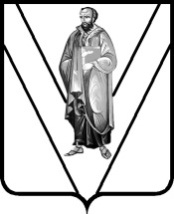 АДМИНИСТРАЦИЯ МУНИЦИПАЛЬНОГО ОБРАЗОВАНИЯПАВЛОВСКИЙ РАЙОН  ПОСТАНОВЛЕНИЕ  от ______________                                        № _____________ст-ца ПавловскаяОб утверждении административного регламента по предоставлению муниципальной услуги: «Перевод жилого помещения в нежилое помещение или нежилого помещения в жилое помещение» В соответствии  с  Федеральным  законом  от  27 июля 2010 года № 210-ФЗ «Об организации представления государственных и муниципальных услуг», Федеральным  законом от 6 октября 2003 года  № 131-ФЗ «Об общих принципах  организации  местного  самоуправления  в Российской Федерации», Жилищным кодексом Российской Федерации от 29 декабря 2004 года 
№ 188-ФЗ,  постановлением  Правительства  Российской  Федерации  от  28 января  2006  года  № 47 «Об  утверждении  Положения о признании помещения жилым помещением, жилого помещения непригодным для проживания, многоквартирного  дома  аварийным и подлежащим  сносу  или реконструкции, садового  дома  жилым  домом и жилого дома садовым домом»  п о с т а н о в л я ю:Утвердить административный регламент по предоставлению муниципальной услуги: «Перевод жилого помещения в нежилое помещение или нежилого помещения в жилое помещение» (приложение).Постановление администрации муниципального образования Павловский район от 23 мая 2012 г. № 881 «Об утверждении административного регламента по предоставлению муниципальной услуги «Перевод (отказ в переводе) жилого помещения в нежилое или нежилого помещения в жилое помещение» считать утратившим силу.Настоящее постановление обнародовать путем размещения на официальном сайте администрации муниципального образования Павловский район в информационно-телекоммуникационной сети «Интернет» (www.pavl23.ru) и на информационных стендах, расположенных на территории муниципального образования Павловский район, в специально установленных местах для обнародования.4. Контроль за выполнением настоящего постановления возложить на заместителя главы муниципального образования, начальника управления жилищно-коммунального хозяйства администрации муниципального образования Павловский район Костюк А.А.5. Постановление вступает в силу со дня его официального обнародования.Глава муниципального образования Павловский район                                                             Р.А. Парахин